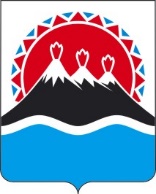 П О С Т А Н О В Л Е Н И ЕРЕГИОНАЛЬНОЙ СЛУЖБЫ ПО ТАРИФАМ И ЦЕНАМ  КАМЧАТСКОГО КРАЯ                   г. Петропавловск-КамчатскийВ соответствии с Федеральным законом от 27.07.2010 № 190-ФЗ «О теплоснабжении», постановлениями Правительства Российской Федерации от 22.10.2012 № 1075 «Об основах ценообразования в сфере теплоснабжения», от 05.07.2018 № 787 «О подключении (технологическом присоединении) к системам теплоснабжения, недискриминационном доступе к услугам в сфере теплоснабжения, изменении и признании утратившими силу некоторых актов Правительства Российской Федерации», приказами Федеральной службы по тарифам от 13.06.2013 № 760-э «Об утверждении Методических указаний по расчету регулируемых цен (тарифов) в сфере теплоснабжения», от 07.06.2013 № 163 «Об утверждении регламента открытия дел об установлении регулируемых цен (тарифов) и отмене регулирования тарифов в сфере теплоснабжения», постановлением Правительства Камчатского края от 19.12.2008 № 424-П «Об утверждении Положения о Региональной службе по тарифам и ценам Камчатского края», протокола Правления Региональной службы по тарифам и ценам Камчатского края от 10.03.2021 № 7, в целях устранения технической ошибкиПОСТАНОВЛЯЮ:1. Внести в строки 3 - 3.2 таблицы приложения постановления Региональной службы по тарифам и ценам Камчатского края от 18.02.2021 № 20 «Об утверждении платы за подключение к системе теплоснабжения ПАО «Камчатскэнерго» на территории г. Петропавловска-Камчатского объекта «Здание. Общеобразовательная школа по проспекту Рыбаков», подключаемая нагрузка которого составляет 1,580 Гкал/ч, в индивидуальном порядке при отсутствии технической возможности» изменения согласно настоящему приложению.2. Настоящее постановление вступает в силу со дня его официального опубликования.Приложение к постановлению Региональной службыпо тарифам и ценам Камчатского краяот 10.03.2021 № XXXПЛАТА*за подключение к системе теплоснабжения ПАО «Камчатскэнерго» на территории г. Петропавловска-Камчатского объекта «Здание. Общеобразовательная школа по проспекту Рыбаков», подключаемая нагрузка которого составляет 1,580 Гкал/ч, в индивидуальном порядке при отсутствии технической возможности* плата за подключение объекта заявителя указана без НДС.[Дата регистрации]№[Номер документа]О внесении изменений в постановление Региональной службы по тарифам и ценам Камчатского края от 18.02.2021 
№ 20 «Об утверждении платы за подключение к системе теплоснабжения ПАО «Камчатскэнерго» на территории г. Петропавловска-Камчатского объекта «Здание. Общеобразовательная школа по проспекту Рыбаков», подключаемая нагрузка которого составляет 1,580 Гкал/ч, в индивидуальном порядке при отсутствии технической возможности»Врио Руководителя[горизонтальный штамп подписи 1]М.В. Лопатникова№ п/пНаименованиеЕдиница измеренияУтверждено Региональной Службой по тарифам и ценам Камчатского края 12341Плата за подключение объекта заявителя, подключаемая тепловая нагрузка которого превышает 1,5 Гкал/ч при отсутствии технической возможности подключения к системе теплоснабжения, в том числе:тыс. руб.115 111,6792Расходы на проведение мероприятий по подключению объектов заявителейтыс. руб.273,7702.1Расходы на проведение мероприятий по подключению объектов заявителей (П1)тыс. руб./ Гкал/ч173,2702.2Подключаемая тепловая нагрузка объекта заявителяГкал/ч1,5803Расходы на создание (реконструкцию) тепловых сетей от существующих тепловых сетей или источников тепловой энергии до точки подключения объекта заявителя, в том числе:тыс. руб.2 115,1863.1Расходы на создание (реконструкцию) тепловых сетей (за исключением создания (реконструкции) тепловых пунктов), в том числе:тыс. руб.2 115,1863.1.1Надземная (наземная) прокладка 50 – 250 ммтыс. руб.0,003.1.2Подземная прокладка 50 – 250 ммтыс. руб.2 115,1863.2Расходы на создание (реконструкцию) тепловых пунктов, в том числе:тыс. руб.0,004Расходы на создание (реконструкцию) источников тепловой энергии и (или) развитие существующих источников тепловой энергии и (или) тепловых сетей, в том числе: Электрокотельнаятыс. руб.109 421,7415Налог на прибыльтыс. руб./ Гкал/ч2 089,23